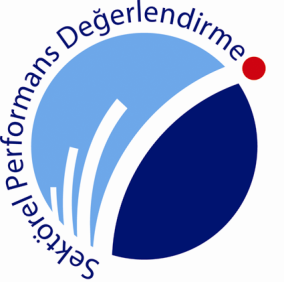 BÜYÜK ÖDÜLLERBÜYÜK ÖDÜLLERKOBİAKKAR SİLAH SANAYİ LTD.BÜYÜK ÖLÇEKLİ KURULUŞAROMSA BESİN AROMA VE KATKI MADDELERİ SAN. TİC. A.Ş.SEKTÖR ÖDÜLLERİSEKTÖR ÖDÜLLERİSEKTÖR ÖDÜLLERİAĞAÇ VE KAĞIT ÜRÜNLERİ  SANAYİ SEKTÖRÜKOBİ TRİ-WALL TURKEY KAĞIT SAN. VE TİC. A.Ş. ELEKTRİK, ELEKTRONİK VE OTOMASYON  ÜRÜNLERİ SANAYİ SEKTÖRÜKOBİCTECH BİLİŞİM TEKNOLOJİLERİ A.ŞELEKTRİK, ELEKTRONİK VE OTOMASYON  ÜRÜNLERİ SANAYİ SEKTÖRÜBÜYÜK ÖLÇEKLİ KURULUŞ TEKSAN JENERATÖR ELEKTRİK SAN. VE TİC. A.Ş.GIDA SANAYI SEKTÖRÜ KOBİTATLAN PAZARLAMA GIDA SAN TİC.LTD.ŞTİKIMYA SANAYI SEKTÖRÜ KOBİ İZEL KİMYA SAN. VE TİC. A.ŞKIMYA SANAYI SEKTÖRÜ BÜYÜK ÖLÇEKLİ KURULUŞ COSTER AEROSOL VALF.SAN.TİC.A.Ş. MAKINE SANAYI SEKTÖRÜKOBİICM MAKİNA ve MÜHENDİSLİK LTD.ŞTİMAKINE SANAYI SEKTÖRÜBÜYÜK ÖLÇEKLİ KURULUŞ SİSTEM TEKNİK SANAYİ FIRINLARI AŞ. METAL SANAYI SEKTÖRÜ KOBİ ROKTEKNİK METAL MAKİNA VE KALIP SAN.TİC.LTD.ŞTİ. METAL SANAYI SEKTÖRÜ BÜYÜK ÖLÇEKLİ KURULUŞ CRYOCAN BASINÇLI KAPLAR ENDÜSTRİYEL TESİSLER SAN.VE TİC.LTD.ŞTİ. PETROL VE PETROL ÜRÜNLERI SANAYI SEKTÖRÜ BÜYÜK ÖLÇEKLİ KURULUŞ BELGİN MADENİ YAĞLAR TİCARET VE SANAYİ A.Ş. PLASTIK VE KAUÇUK ÜRÜNLERI SANAYI SEKTÖRÜ KOBİTANYERİ PLASTİK AMBALAJ VE KALIP SAN.TİC.LTD.ŞTİSAN.TİC.LTD.ŞTİ.PLASTIK VE KAUÇUK ÜRÜNLERI SANAYI SEKTÖRÜ BÜYÜK ÖLÇEKLİ KURULUŞ PİMTAŞ PLASTİK SAN.TİC.A.Ş TAŞIMACILIK VE LOJİSTİK HİZMETLERİ SEKTÖRÜBÜYÜK ÖLÇEKLİ KURULUŞ AUTOPORT LİMAN İŞLETMELERİ A.ŞTAŞIT ARAÇLARI VE YAN SANAYİ SEKTÖRÜBÜYÜK ÖLÇEKLİ KURULUŞ FORD OTOMOTİV SAN A.Ş.TEKSTİL SANAYI SEKTÖRÜBÜYÜK ÖLÇEKLİ KURULUŞ METRACO ITH. IHR VE TIC A.ŞYAZILIM ÜRÜNLERİ SEKTÖRÜKOBİ ASİS OTOMASYON VE AKARYAKIT SİST. A.Ş. 